Publicado en Barcelona el 04/09/2019 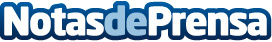 Eye tracking: Mailify presenta su última funcionalidad para asegurar el éxito de los envíos de mailingMailify, la aplicación para enviar mailing automatizado y SMS masivos, presenta su última funcionalidad inteligente para maximizar los resultados de las campañas de marketing digital. El "Eye tracking" se une a una larga lista de características de última generación desarrollada por el equipo de IA (Inteligencia Artificial) de Sarbacane, empresa francesa, propietaria de MailifyDatos de contacto:Cindy  Andrea Chávez ZapataContent Manager(+34) 631631229Nota de prensa publicada en: https://www.notasdeprensa.es/eye-tracking-mailify-presenta-su-ultima Categorias: Internacional Inteligencia Artificial y Robótica Comunicación Marketing Emprendedores E-Commerce Software http://www.notasdeprensa.es